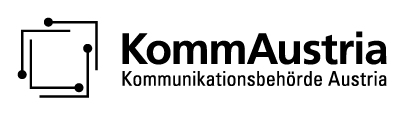 Pflichtfelder sind mit * gekennzeichnet. "i"-Hinweise sind im Anhang zu finden.Zutreffendes bitte ankreuzen!Ansuchen um Vertriebsförderung gemäß dem Abschnitt II PresseFG 2004 im Jahr 2023Mit nachfolgendem Formular beantragen Sie eine Förderung gemäß dem Abschnitt II des Presseförderungsgesetzes 2004 und der Richtlinien für Förderungen gemäß dem Presseförderungsgesetz 2004.Titel der Druckschrift *StammdatenFirmaHauptsitz der FirmaZustelladressePerson(en) mit  Vertretungsbefugnis iAnsprechperson(en) für die Förderabwicklung *Folgende Dokumente müssen beigelegt werden: *
Alle juristische Personen legen bitte einen Registerauszug sowie einen aktuellen Jahresabschluss bei.
Natürliche Personen legen bitte einen Meldezettel (Personendokument) sowie einen aktuellen Jahresabschluss/EA-Rechnung bei.Allgemeine VoraussetzungenInformationen zum Förderungswerber
Informationen zum HerausgeberInformationen zur DruckschriftAusgewählte Daten der hauptberuflich tätigen Journalistinnen und JournalistenBitte legen Sie von jedem angegebenen FTE einen der folgenden Nachweise bei:SozialversicherungsnachweisDienstvertragAuszug aus dem LohnkontoSollten Sie Angaben zu mehreren FTEs ausfüllen müssen, kopieren Sie bitte folgenden Block und fügen ihn entsprechend oft in dieses Dokument ein. Bitte nummerieren Sie die einzelnen Blöcke!Verkaufspreise (weitere Zeilen mit dem Tabulator ergänzen)Einzelverkaufspreis in Euro je Exemplar im Vorjahr:
Weitere Angaben zur redaktionellen GestaltungMit folgender/en Tages- und/oder Wochenzeitung/en bestand(en) im Vorjahr eine redaktionelle Kooperation/redaktionelle Kooperationen (weitere Zeilen können Sie mit dem Tabulator ergänzen):Eigenständig gestaltete redaktionelle Seiten im Vorjahr (eigene Redaktion): iAnzahl der Seiten der Zeitung, auf die sich das gegenständliche Ansuchen bezieht, im Vorjahr:Beilagen, die dem Ansuchen beigelegt werden müssen:BelegexemplareFolgende Belegexemplare sind zu liefern (bitte ankreuzen): Belegexemplare: jene Ausgaben des Vorjahres und des laufenden Jahres, in der die Offenlegung gemäß § 25 Mediengesetz 1981 erfolgt ist Bei Tageszeitungen: je ein Exemplar der innerhalb von zwei Wochen erschienenen Ausgaben Bei Wochenzeitungen: je ein Exemplar der innerhalb eines Monats erschienenen Ausgaben Bei redaktionellen Kooperationen oder im Falle der Übernahme von redaktionellen Seiten: die entsprechenden Exemplare der Kooperationszeitungen für denselben ZeitraumBelegexemplare müssen innerhalb von 14 Tagen nach Einreichung nachgereicht werden. *VertriebsförderungInformationen zur Vertriebsförderung
Informationen zur Vertriebsförderung
Allgemeine Bemerkungen i
Antragsbezogene Erklärungen und Zustimmungen Der Förderungswerber/die Förderungswerberin bestätigt die Richtigkeit aller Angaben und verpflichtet sich *der KommAustria alle für die gegenständliche Förderung relevanten Unterlagen bei Bedarf zur Einsichtnahme und Überprüfung zur Verfügung zu stellenAnsprüche aus der gegenständlichen Förderung nicht zu zedierenbereits ausgezahlte Fördermittel über schriftliche Aufforderung der KommAustria ganz oder teilweise binnen 14 Tagen zurückzuzahlen, wobei gleichzeitig die Zusicherung einer Förderung - soweit diese noch nicht ausgezahlt wurde - erlischt, wenndie KommAustria über wesentliche Umstände unrichtig oder unvollständig unterrichtet wurdedas Zessionsverbot nicht eingehalten wurdedie Fördermittel widerrechtlich bezogen wurdendie unverzügliche Meldung über die Einstellung der Druckschrift, die Auflösung des Vereins, die Eröffnung eines Konkursverfahrens über das Vermögen des Förderungswerbers / der Förderungswerberin oder die Ablehnung der Eröffnung eines Konkurses mangels kostendeckenden Vermögens unterblieben istvon Organen der Europäischen Union die Aussetzung und/oder Rückforderung verlangt wird. Die Förderungswerberin/der Förderungswerber bestätigt, dass in der oben angeführten Zeitung im vorangegangenen Kalenderjahr keine gerichtlich strafbare Handlung nach § 283 StGB (Verhetzung) oder nach den Bestimmungen des Verbotsgesetzes verwirklicht wurde, die rechtskräftig verurteilt wurde. * Die Förderungswerberin/der Förderungswerber verpflichtet sich, eine derartige rechtskräftige Verurteilung im Förderjahr der KommAustria unverzüglich bekannt zu geben. * Die Förderungswerberin/der Förderungswerber nimmt zur Kenntnis, dass im Falle einer entsprechenden rechtskräftigen Verurteilung die Förderungswürdigkeit entfällt. Bereits ausgezahlte Förderungsmittel werden unverzüglich zurückgefordert oder mit noch auszuzahlenden Förderungsmitteln gegengerechnet. * Die Förderwerberin / der Förderwerber bestätigt, dass die Richtlinien der KommAustria für den Beobachtungszeitraum (= das dem Ansuchen vorangegangene Jahr) zur Kenntnis genommen wurden Der Förderungswerber/die Förderungswerberin bestätigt, dass der Datenverarbeitungshinweis zur Kenntnis genommen wurde. *Hilfetexte für Blöcke und Felder (alphabetisch sortiert):
Block Allgemeine BemerkungenSonstige Hinweise bzw. Anmerkungen des Förderungswerbers.
Block Ausgewählte Daten der hauptberuflich tätigen Journalistinnen und Journalisten

Bezeichnung der BeilageBitte laden Sie nachfolgend einen der folgenden Nachweise der hauptberuflich tätigen Journalisten hoch:• Sozialversicherungsnachweis• Dienstvertrag• Auszug aus dem Lohnkonto
FTE im JahresdurchschnittUnter Berücksichtigung der Beschäftigungsdauer und des Beschäftigungsausmaßes; 1- Vollzeit und ganzjährigBlock Einzelverkaufspreis in Euro je Exemplar im Vorjahr: EinzelverkaufspreisFür jeden Einzelverkaufspreis des vorangegangenen Jahres ist die Anzahl der Erscheinungstage einzutragen.
Block Firma

NameBitte geben Sie hier die Unternehmensbezeichnung, laut Firmenbuchauszug/Registrierauszug, einen Vereinsnamen oder den Namen der Privatperson an.

Registernummer:Bei der Eingabe beachten Sie bitte Folgendes - nach Firmentyp:Firmenbuch:Bitte geben Sie nur die sechs Ziffern und den abschließenden Buchstaben ein - in Summe sieben Zeichen. Hat die Firmenbuchnummer weniger als sechs Ziffern, so sind führende Nullen immer mitanzugeben.Vereinsregisterzahl:Bitte geben Sie die zugewiesene neun- bis zehnstellige ZVR-Zahl an.  Hat die ZVR-Zahl weniger als neun oder zehn Ziffern, so sind führende Nullen immer mitanzugeben (z. B. 001234567).Ergänzungsregisterzahl:Bitte geben Sie die zugewiesene dreizehnstellige-Zahl zugewiesen an.  Hat die Zahl weniger als dreizehn Ziffern, so sind führende Nullen immer mit-anzugeben (z. B. 0000123456789).Natürliche Person:Sollten Sie Ihr Unternehmen als Einzelunternehmen führen (= natürliche Person, die das Unternehmen auf eigenen Namen und Rechnung betreibt), dann werden Sie im Formular aufgefordert Ihre personenbezogenen Daten anzugeben (Vor- und Nachname, Geburtsdatum und den gemeldeten Hauptwohnsitz).Sonstige juristische Personen:Wählen Sie als juristische Person diese Kategorie nur aus falls sie weder über eine österreichische Firmenbuchnummer, Vereinsregisterzahl oder Ergänzungsregisterzahl verfügen.
Block Informationen zum FörderungswerberDer Förderungswerber ist keine Gebietskörperschaft bzw.  es ist keine Gebietskörperschaft am Verleger mittelbar oder unmittelbar beteiligtGemäß § 2 Abs. 1 Z 6 PresseFG dürfen Verleger von Tages- oder Wochenzeitungen weder eine Gebietskörperschaft sein noch dürfen Gebietskörperschaften mittelbar oder unmittelbar an diesen beteiligt sein.
Block Informationen zum HerausgeberNameBei natürlichen Personen Vor- und Nachname, bei juristischen Personen Firmenwortlaut laut Firmenbuch bzw. Vereinsname.Block Informationen zur DruckschriftAnzahl der Erscheinungstage im VorjahrFür Tageszeitungen gilt eine Mindesterscheinungshäufigkeit von 240mal jährlich. Wochenzeitungen müssen zumindest 41mal jährlich erscheinen. Doppelnummern von Wochenzeitungen müssen als solche erkennbar sein: Sie müssen daher als solche gekennzeichnet sein und einen deutlich stärkeren Umfang als eine normale Nummer aufweisen. Im Falle von Doppelnummern ist die Voraussetzung, dass Wochenzeitungen „zumindest 41mal jährlich erscheinen“ müssen, nur dann erfüllt, wenn von insgesamt mindestens 41 Nummern pro Jahr höchstens zwei Doppelnummern sind (d.h. 37 Einzel- und 2 Doppelnummern). Anzahl der im Jahresdurchschnitt im Vorjahr pro Nummer im Abonnement verkauften Exemplare (inklusive nachgewiesener Groß-, Mitglieder- und  ePaper-Abonnements laut Erläuterungen im Formular "Wirtschaftstreuhänder/in")Im Abonnement verkaufte Exemplare sind Exemplare die zu einem Abonnementpreis von nicht weniger als 30 % des regulären Abonnementpreises verkauft und an feste Einzelbezieher (maximal fünf Exemplare je Rechnungsadresse/-zahler) geliefert werden. Der reguläre Jahresabonnementpreis ist im Impressum der Zeitung anzuführen. Mitgliederexemplare, bei denen über einen gesonderten Bezugspreis der Nachweis eines individuellen Kaufaktes erbracht werden kann und die die anderen Voraussetzungen erfüllen, können den abonnierten Exemplaren zugerechnet werden. Digital  abonnierte Exemplare werden berücksichtigt, wenn sie zu einem digitalen Jahresabonnementpreis von nicht weniger als 30 % des regulären digitalen Jahresabonnementpreises verkauft und an feste Einzelbezieher (maximal fünf  Exemplare je Rechnungsadresse/-zahler) geliefert werden. Der reguläre digitale Jahresabonnementpreis muss mindestens 50 % des Jahresabonnementpreises der gedruckten Ausgabe entsprechen.Das Medium ist nicht nur von lokalem InteresseBitte beachten Sie, dass eine periodische Druckschrift nicht nur von lokalem Interesse sein darf, um förderwürdig zu sein.Der Inhalt der Druckschrift reicht über den Kreis der reinen Fachpresse hinausTages- und Wochenzeitungen müssen auf Grund ihres Inhaltes über den Kreis der reinen Fachpresse hinausreichen.Der Inhalt dient vorwiegend der politischen Information, allgemein wirtschaftlichen Information und/oder kulturellen Information.Tages- und Wochenzeitungen müssen auf Grund ihres Inhaltes vorwiegend der politischen, allgemein wirtschaftlichen und kulturellen Information und Meinungsbildung dienen.
Die Druckschrift wird in der Sprache einer in Österreich lebenden Volksgruppe gemäß Art. 8 Abs. 2 B-VG herausgegebenFür Tages- und Wochenzeitungen, die in der Sprache einer Volksgruppe gemäß Art. 8 Abs. 2 B-VG in Verbindung mit § 1 Abs. 2 Volksgruppengesetz herausgegeben werden, entfallen die Voraussetzungen bezüglich Mindestverkaufsauflage, Mindestanzahl von hauptberuflich tätigen Journalisten und Untergrenze für den Verkaufspreis.Es handelt sich um kein Presseorgan einer InteressensvertretungTages- und Wochenzeitungen dürfen keine Presseorgane von Interessenvertretungen sein.
Es handelt sich um keine KundenzeitschriftTages- und Wochenzeitungen dürfen keine Kundenzeitschriften sein.
Sind Ausgaben der Zeitung als Doppelnummer erschienen?Doppelnummern von Wochenzeitungen müssen als solche erkennbar sein: Sie müssen daher als solche gekennzeichnet sein und einen deutlich stärkeren Umfang als eine normale Nummer aufweisen. Im Falle von Doppelnummern ist die Voraussetzung, dass Wochenzeitungen „zumindest 41mal jährlich erscheinen“ müssen, nur dann erfüllt, wenn von insgesamt mindestens 41 Nummern pro  Jahr höchstens zwei Doppelnummern sind  (d.h.  37 Einzel- und 2 Doppelnummern).Titel der DruckschriftTitel der Druckschrift umfasst auch Kopfblätter und Mutationen, die vom selben Verleger/von derselben Verlegerin unter dem gleichen Namen oder unter einem nur durch die regionale Bezeichnung abweichenden Namen herausgebracht werden.Verbreitung zumindest in einem BundeslandDiese Voraussetzung ist auch dann erfüllt, wenn die Verbreitung keine gleichmäßige, aber so groß ist, dass die Zeitung überall im Bundesland verfügbar ist. Siehe auch Richtlinien für Förderungen gem. Presseförderungsgesetz 2004 (Punkt 5. Zu § 2 Abs. 1 Z 7).Verbreitete Auflage (laut Erläuterungen im Formular “Wirtschaftstreuhänder/in” oder ÖAK im letzten Jahr insgesamtZur verbreiteten Auflage zählt die Druckauflage abzüglich der Remittenden, der Archivexemplare und der Reststücke zuzüglich der Zugriffsberechtigungen auf ePapers.Verkaufte Auflage (laut Erläuterungen im Formular “Wirtschaftstreuhänder/in” oder ÖAK im letzten Jahr insgesamtAls nachprüfbare verkaufte Auflage gilt die Summe aus Einzelverkauf, abonnierten Exemplaren, Großverkauf (inklusive der Großabonnements), Mitgliederexemplaren sowie des stummen Verkaufs im Sinne der folgenden Definitionen. Siehe Richtlinien für Förderungen gem. Presseförderungsgesetz 2004 (Punkt 4.1. Nachprüfbare verkaufte Auflage).SeitenanzahlNicht als eigenständig gestaltet zählen Beiträge, die von einer anderen Redaktion zugeliefert werden oder im Rahmen einer Kooperation mehrerer Zeitungen zu einem gemeinsamen Zeitungsteil beitragen.in Prozent (der red. Seiten)Mindestens die Hälfte der redaktionellen Seiten einer förderungswürdigen Tageszeitung muss von einer eigens für diese Tageszeitung geschaffenen Redaktion gestaltet werden.Anteil der Anzeigen am Seitenumfang im Vorjahr in ProzentMehr Informationen: siehe die Richtlinien für Förderungen gemäß PresseFG 2004 Punkt 15.2.
Block Informationen zur VertriebsförderungZum selben Medienverbund gehört die folgende Zeitung, für die ebenfalls ein Förderungsansuchen eingebracht wird:Informationen zum Medienverbund: Siehe Richtlinien für Förderungen gem. Presseförderungsgesetz 2004 (Punkt 8.2 zu § 2 Abs. 6).Block Person(en) mit VertretungsbefugnisTragen Sie hier folgende Personen ein:• alle vertretungsbefugten Personen laut Firmenbuch bzw. Vollmacht• mögliche Ansprechperson für entsprechende Anwendungen (z.B.: Förderansuchen, Rufnummernverwaltung, Entgeltbestimmungen etc.)• Personen ihrer Firma, die einen eigenen Zugriff (zusätzliche Benutzerkennung) zum eRTR Portal benötigen.Die jeweiligen Berechtigungen dieser Personen, müssen von einem Hauptbenutzer unter dem Menüpunkt„Berechtigungen“ in weiterer Folge definiert werden.Block Weitere Angaben zur redaktionellen GestaltungEigenständig gestaltete redaktionelle Seiten im Vorjahr (eigene Redaktion):Nicht als eigenständig gestaltet zählen Beiträge, die von einer anderen Redaktion zugeliefert werden oder im Rahmen einer Kooperation mehrerer Zeitungen zu einem gemeinsamen Zeitungsteil beitragen.Mindestens die Hälfte der redaktionellen Seiten einer förderungswürdigen Tageszeitung muss von einer eigens für diese Tageszeitung geschaffenen Redaktion gestaltet werden.Das Formular ist VOLLSTÄNDIG und WAHRHEITSGEMÄSS auszufüllen! Unvollständig oder falsch ausgefüllte Ansuchen werden von der KommAustria nicht berücksichtigt, da die Förderungswürdigkeit der Zeitschrift nicht beurteilt werden kann. Name des/der Förderwerbers/in * iUmsatzsteuer-Identifikationsnummer (UID)Typ *   Juristische Person mit Firmenbuchnummer, (Firmenbuchnummer ergänzen)    Juristische Person mit Vereinsregisterzahl, (Vereinsregisterzahl ergänzen)   Juristische Person mit Ergänzungsregisterzahl, (Ergänzungsregisterzahl ergänzen)   Sonstige juristische Person, (Registernummer ergänzen)   Natürliche Person (siehe unten)Firmenbuchnummer, Vereinsregisterzahl, Ergänzungsregisterzahl, Registernummer * iNatürliche Personen füllen bitte noch nachfolgende Felder aus:Natürliche Personen füllen bitte noch nachfolgende Felder aus:Nachname *Vorname *Geburtsdatum (TT.MM.JJJJ) *Geburtsdatum (TT.MM.JJJJ) *Hauptwohnsitz der natürlichen PersonHauptwohnsitz der natürlichen PersonStraße *Straße *PLZ *Ort *Land  *Land  *VertreterVertreterStraße *Straße *PLZ *Ort *Land  *Land  *TelefonFaxE-MailWebsiteZustelladresse *Zustelladresse *VertreterVertreterStraße *Straße *PLZ *Ort *Land  *Land  *TelefonFaxE-MailWebsiteZustelladresse *Zustelladresse *TitelNachname *Vorname *Vertretungsfunktion *Geben Sie zumindest eine Person an. ACHTUNG! Der vertragsrelevante Schriftverkehr erfolgt über die erste Ansprechperson. Die Förderzusage bzw. -absage wird ausschließlich an die erste Ansprechperson gesandt.BankverbindungIBAN *BIC Kontoname * Der Förderungswerber ist keine Gebietskörperschaft bzw. es ist keine Gebietskörperschaft am  Verleger mittelbar oder unmittelbar beteiligt * iVorsteuerabzugsberechtigung besteht * ja nein     (Sie können die förderbaren Kosten brutto einreichen.)Förderwerber ist ident mit Herausgeber * ja nein (Bitte füllen Sie die nachfolgenden Felder aus.)Name * iStraße * PLZ * Ort *Land  *Telefon *E-Mail *Art der Druckschrift *
 Tageszeitung
 WochenzeitungTitel der Druckschrift * iTitel von weiteren Druckschriften, die überwiegend von derselben Redaktion gestaltet werdenDie Druckschrift wird in der Sprache einer in Österreich lebenden Volksgruppe gemäß Art. 8 Abs. 2 B-VG herausgegeben * i
 ja (Bitte füllen Sie die nächste Frage aus).
 neinIn welcher Volksgruppensprache erscheint die Druckschrift? Volksgruppensprache Burgenland-Kroatisch Volksgruppensprache Ungarisch  Volksgruppensprache Slowakisch  Volksgruppensprache Slowenisch  Volksgruppensprache Tschechisch  Volksgruppensprache der RomaDruckschrift erscheint regelmäßig seit (Monat/Jahr) * Anzahl der Erscheinungstage im Vorjahr: * iSind Ausgaben der Zeitung als Doppelnummer erschienen? iDer Großteil der Auflage ist in Österreich erhältlich: *
 Ja NeinVerbreitung zumindest in einem Bundesland: * i im gesamten Bundesgebiet in zumindest einem Bundesland  in Teilen  eines BundeslandesDas Medium ist nicht nur von lokalem Interesse: * iDer Inhalt der Druckschrift reicht über den Kreis der reinen Fachpresse hinaus: * iDer Inhalt dient vorwiegend der politischen Information, allgemein wirtschaftlichen Information und/oder kulturellen Information. iEs handelt sich um keine Kundenzeitschrift * iEs handelt sich um kein Presseorgan einer Interessensvertretung * iBitte geben Sie bekannt, ob die nachfolgenden Zahlen durch Daten der ÖAK belegt und/oder von einem Wirtschaftstreuhänder bestätigt sind: * Die nachfolgenden Daten werden durch Daten der ÖAK belegt. Die nachfolgenden Daten werden durch den Wirtschaftstreuhänder bestätigt.Name des Wirtschaftstreuhänders: *Verbreitete Auflage (laut Erläuterungen im Formular "Wirtschaftstreuhänder/in" oder ÖAK)im letzten Jahr insgesamt * ije Nummer im Jahresdurchschnitt des Vorjahres (bitte berechnen)Verkaufte Auflage (laut Erläuterungen im Formular "Wirtschaftstreuhänder/in" oder ÖAK)im letzten Jahr insgesamt * ije Nummer im Jahresdurchschnitt des Vorjahres (bitte berechnen)Prozentueller Anteil der verkauften Auflage laut Punkt "Verkaufte Auflage" an der verbreiteten Auflage im Vorjahr (bitte berechnen)Anzahl der im Jahresdurchschnitt im Vorjahr pro Nummer im Abonnement verkauften Exemplare (inklusive nachgewiesener Groß-, Mitglieder- und ePaper-Abonnements laut Erläuterungen im Formular "Wirtschaftstreuhänder/in") * iAnzahl der hauptberuflich für diese Druckschrift tätigen Journalisten/Journalistinnen im Jahresdurchschnitt im Vorjahr *Ausgewählte Daten der hauptberuflich tätigen Journalistinnen und Journalisten Als hauptberuflich tätige Journalisten gelten Mitarbeiterinnen/Mitarbeiter österreichischer Medienunternehmen, die als angestellte Journalisten/Journalistinnen tätig sind oder ihre journalistische Tätigkeit ständig und nicht nur als wirtschaftlich unbedeutende Nebenbeschäftigung ausüben.Informationen zu Nachweisen und zur Verdienstuntergrenze finden Sie in den Richtlinien für Förderungen gemäß dem Presseförderungsgesetz 2004  Punkt 4.2. Hauptberuflich tätige Journalisten.Bei Tageszeitungen ist die Förderungsvoraussetzung die Beschäftigung von mindestens sechs hauptberuflich tätigen Journalisten (FTEs). Für die Zuerkennung der Besonderen Förderung ist die Beschäftigung von zwölf hauptberuflich tätigen Journalisten erforderlich.Bei Wochenzeitungen ist die Förderungsvoraussetzung die Beschäftigung von mindestens zwei hauptberuflich tätigen Journalisten (FTEs).Nachname *Vorname *Beschäftigungsmonate im Vorjahr *FTE im Jahresdurchschnitt * iFunktion/Tätigkeit *durchschnittlicher Brutto-Monatsverdienst (ohne DG-Beiträge u.ä.)  *Bezeichnung der Beilage * iNachname *Vorname *Beschäftigungsmonate im Vorjahr *FTE im Jahresdurchschnitt * iFunktion/Tätigkeit *durchschnittlicher Brutto-Monatsverdienst (ohne DG-Beiträge u.ä.)  *Bezeichnung der Beilage * iNachname *Vorname *Beschäftigungsmonate im Vorjahr *FTE im Jahresdurchschnitt * iFunktion/Tätigkeit *durchschnittlicher Brutto-Monatsverdienst (ohne DG-Beiträge u.ä.) *Bezeichnung der Beilage * iBitte legen Sie von jedem angegebenen FTE einen der folgenden Nachweise bei:SozialversicherungsnachweisDienstvertragAuszug aus dem LohnkontoZeitraumPreis Normalabonnement (Jahresabo)Darstellung der Sonderabos/Mitgliederabos wird als Beilage beigelegtEinzelverkaufspreis iAnzahl der Erscheinungstage pro PreisSummen (bitte berechnen)0,00 (bitte berechnen, muss mit dem Wert, der oben bei der Abfrage “Anzahl der Erscheinungstage im Vorjahr” eingegeben wurde, übereinstimmen)0,00 (bitte berechnen)Durchschnittseinzelverkaufspreis pro  Nummer im Jahr (bitte berechnen)Name der Zeitung:Name der Zeitung:Seitenanzahl i :in Prozent (der red. Seiten)  (bitte berechnen)  iIm Vorjahr in Kooperation (Gemeinschaftsredaktion) mit der/den vorher angeführten Tages- und/oderWochenzeitungen produzierte redaktionelle Seiten (weitere Zeilen können mit Tabulator eingefügt werden):Im Vorjahr in Kooperation (Gemeinschaftsredaktion) mit der/den vorher angeführten Tages- und/oderWochenzeitungen produzierte redaktionelle Seiten (weitere Zeilen können mit Tabulator eingefügt werden):Im Vorjahr in Kooperation (Gemeinschaftsredaktion) mit der/den vorher angeführten Tages- und/oderWochenzeitungen produzierte redaktionelle Seiten (weitere Zeilen können mit Tabulator eingefügt werden):Name der ZeitungSeitenanzahlin Prozent (der red. Seiten)
(bitte berechnen)Im Vorjahr von der/den vorher angeführten Tages- und/oder Wochenzeitung/en übernommene und zugekaufte redaktionellen Seiten (weitere Zeilen können mit Tabulator eingefügt werden):Im Vorjahr von der/den vorher angeführten Tages- und/oder Wochenzeitung/en übernommene und zugekaufte redaktionellen Seiten (weitere Zeilen können mit Tabulator eingefügt werden):Im Vorjahr von der/den vorher angeführten Tages- und/oder Wochenzeitung/en übernommene und zugekaufte redaktionellen Seiten (weitere Zeilen können mit Tabulator eingefügt werden):Name der ZeitungSeitenanzahlin Prozent (der red. Seiten)
(bitte berechnen)Seitenanzahlin ProzentRedaktionelle SeitenBitte Wert wie oben angegeben eintragen!Bitte Wert wie oben angegeben eintragen!AnzeigenseitenBitte berechnen!GesamtseitenanzahlBitte berechnen!Bitte berechnen!BezeichnungBeilage wird beigelegt / nachgereicht bis … Beilage entfällt, weil (Begründung ergänzen)Bestätigung eines Wirtschaftstreuhänders/ einer Wirtschaftstreuhänderin laut  Formblatt oder Kopie der veröffentlichten ÖAK- Zahlen(Zusatz-)Prüfbericht eines Wirtschaftstreuhänders über Jahresdurchschnittszahle n, wenn diese aus den veröffentlichten ÖAK- Zahlen nicht ersichtlich bzw. nicht im Sinne der Presseförderung zuordenbar sindEine Liste der Erscheinungstage im Vorjahr, aus der ersichtlich ist, an welchem Tag welche Nummer der Zeitung erschienen istGrafik zur Darstellung der EigentumsverhältnisseMustergrafik: https://www.rtr.at/medien/was_wir_tun/foerderungen/pressefoerderung/einreichung/einreichformulare/Musterdarstellung_Eigentumsverhaeltnisse.pdf Von der Förderwerberin / vom Förderwerber wird folgende Tages- oderWochenzeitung verlegt, für die ebenfalls ein Ansuchen um Förderung gemäß dem Abschnitt II PresseFG 2004 eingebracht wird:Zum selben Medienverbund gehört die folgende Zeitung, für die ebenfalls ein Förderungsansuchen eingebracht wird:  iOrt, DatumFirmenmäßige Zeichnung bzw. Unterschrift der Förderungswerberin/des Förderungswerbers (der Verlegerin/des Verlegers) bzw. der/des BevollmächtigtenStempel